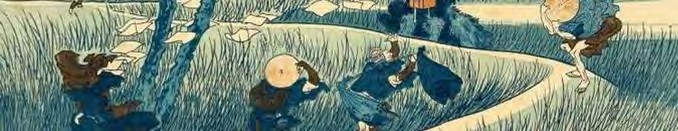         MATIS - Projet d’apprentissage en 5e année - Le vent © La force du vent - Association francophone pour l’éducation artistique en Ontario, 2020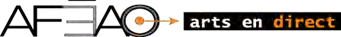 La force du vent – MATIS en 5e année	ÉVALUATIONLes petits explorateurs	40 minLa force du vent : jeu-questionnaire à l’élèveLa force du vent : jeu-questionnaire à l’élèveLa force du vent : jeu-questionnaire à l’élèveLa force du vent : jeu-questionnaire à l’élèveQu’as-tu retenu de ce grand voyage guidé par la force du vent? Réponds aux questions ci-dessous en choisissant les réponses dans la banque de mots disponibles.	(Le corrigé se trouve dans le document, Soutien à l’enseignement.)Qu’as-tu retenu de ce grand voyage guidé par la force du vent? Réponds aux questions ci-dessous en choisissant les réponses dans la banque de mots disponibles.	(Le corrigé se trouve dans le document, Soutien à l’enseignement.)Qu’as-tu retenu de ce grand voyage guidé par la force du vent? Réponds aux questions ci-dessous en choisissant les réponses dans la banque de mots disponibles.	(Le corrigé se trouve dans le document, Soutien à l’enseignement.)Qu’as-tu retenu de ce grand voyage guidé par la force du vent? Réponds aux questions ci-dessous en choisissant les réponses dans la banque de mots disponibles.	(Le corrigé se trouve dans le document, Soutien à l’enseignement.)1. Il a peint le tableau, La naissance de Vénus.1. Il a peint le tableau, La naissance de Vénus.1. Il a peint le tableau, La naissance de Vénus.2. Que mesure l’échelle Beaufort?2. Que mesure l’échelle Beaufort?2. Que mesure l’échelle Beaufort?3. Ses études de croquis présentent des prototypes de machines volantes (planeurs).3. Ses études de croquis présentent des prototypes de machines volantes (planeurs).3. Ses études de croquis présentent des prototypes de machines volantes (planeurs).4. Nom donné à l’action d’un oiseau planant dans les airs sans battre des ailes.4. Nom donné à l’action d’un oiseau planant dans les airs sans battre des ailes.4. Nom donné à l’action d’un oiseau planant dans les airs sans battre des ailes.5. La réussite d’un dépliant informatif est liée au français et aux…5. La réussite d’un dépliant informatif est liée au français et aux…5. La réussite d’un dépliant informatif est liée au français et aux…6. Le lien entre la force d’attirance de la Terre et le mouvement.6. Le lien entre la force d’attirance de la Terre et le mouvement.6. Le lien entre la force d’attirance de la Terre et le mouvement.7. Une force qui pousse sur un corps.7. Une force qui pousse sur un corps.7. Une force qui pousse sur un corps.8. La mesure de vitesse qui vaut un mille marin.8. La mesure de vitesse qui vaut un mille marin.8. La mesure de vitesse qui vaut un mille marin.9. À quoi ressemble l’instrument de musique, le marimba?9. À quoi ressemble l’instrument de musique, le marimba?9. À quoi ressemble l’instrument de musique, le marimba?10. À quoi ressemble l’instrument de musique, une conga?10. À quoi ressemble l’instrument de musique, une conga?10. À quoi ressemble l’instrument de musique, une conga?11. Une augmentation progressive de l’intensité sonore.11. Une augmentation progressive de l’intensité sonore.11. Une augmentation progressive de l’intensité sonore.12. Notions mathématiques utilisées pour faire des formes en dessins.12. Notions mathématiques utilisées pour faire des formes en dessins.12. Notions mathématiques utilisées pour faire des formes en dessins.13. Modèle premier, original, souvent construit avant la fabrication d’un objet.13. Modèle premier, original, souvent construit avant la fabrication d’un objet.13. Modèle premier, original, souvent construit avant la fabrication d’un objet.14. Disposition déterminée pour danser (en carré ou en cercle) et distance entre danseurs.14. Disposition déterminée pour danser (en carré ou en cercle) et distance entre danseurs.14. Disposition déterminée pour danser (en carré ou en cercle) et distance entre danseurs.15. Des gestes larges, élaborés ou près du corps.15. Des gestes larges, élaborés ou près du corps.15. Des gestes larges, élaborés ou près du corps.Banque de motsBanque de motsBanque de motsBanque de motsUn vol stationnaireLes vitesses du ventLéonard de VinciSandro BotticelliLa gravitéLa compressionCrescendoLes arts visuelsUn tambourInterrelationUn nœudUn xylophoneL’amplitudePrototypeLa directionGéométrie